Risk Management Matrix – Wet Team ChallengeKinchant Outdoor Education CentreRisk Analysis and Management SystemActivity/Situation: Wet Team Challenge							    Last Updated: 02/02/2022Approval DetailsWet Team ChallengeWet Team ChallengeWet Team ChallengeWet Team ChallengeWet Team ChallengeThis document covers Wet Team Challenge Activities run both at the KOEC centre and on the banks of off-site dams. Refer to the Swimming CARA – KOEC RAM if conducting the activity off-site at the Dam and when participants are moving into the water.This document covers Wet Team Challenge Activities run both at the KOEC centre and on the banks of off-site dams. Refer to the Swimming CARA – KOEC RAM if conducting the activity off-site at the Dam and when participants are moving into the water.This document covers Wet Team Challenge Activities run both at the KOEC centre and on the banks of off-site dams. Refer to the Swimming CARA – KOEC RAM if conducting the activity off-site at the Dam and when participants are moving into the water.This document covers Wet Team Challenge Activities run both at the KOEC centre and on the banks of off-site dams. Refer to the Swimming CARA – KOEC RAM if conducting the activity off-site at the Dam and when participants are moving into the water.This document covers Wet Team Challenge Activities run both at the KOEC centre and on the banks of off-site dams. Refer to the Swimming CARA – KOEC RAM if conducting the activity off-site at the Dam and when participants are moving into the water.Notes: Where a CARA guideline exists and the activity requirements of the guideline cannot be met, this generic template should be used for support in determining modifications or alternative controls to ensure an equivalent level of safety.Notes: Where a CARA guideline exists and the activity requirements of the guideline cannot be met, this generic template should be used for support in determining modifications or alternative controls to ensure an equivalent level of safety.Notes: Where a CARA guideline exists and the activity requirements of the guideline cannot be met, this generic template should be used for support in determining modifications or alternative controls to ensure an equivalent level of safety.Notes: Where a CARA guideline exists and the activity requirements of the guideline cannot be met, this generic template should be used for support in determining modifications or alternative controls to ensure an equivalent level of safety.Notes: Where a CARA guideline exists and the activity requirements of the guideline cannot be met, this generic template should be used for support in determining modifications or alternative controls to ensure an equivalent level of safety.Activity scopeActivity scopeActivity scopeThis guideline relates to student participation swimming and water activities (e.g. water safety and swimming education program) as an activity to support curriculum delivery in a location other than a swimming pool. Such locations include clear, shallow, calm and confined swimming areas at natural venues (e.g. dams and non-surf beaches), clear, deep and/or flowing swimming areas (e.g. lakes, rivers, deep non-surf beaches and dams), bodies of water exposed to currents, strong winds, large waves and/or access to open waters (e.g. beaches exposed to rip and swell conditions, and lakes or rivers exposed to currents).For swimming activities in pools, use the CARA guideline for swimming in pools.Depending on the scope of this activity, other risk assessments may be required when planning. Curriculum activities encompassing more than one CARA guideline (e.g. swimming in locations other than pools while camping) must comply with the requirements of all CARA guidelines appropriate to the activity.For activities conducted at a non-Department of Education venue, and/or when engaging external expertise, request written risk assessment advice and attach it to this CARA record.For activities conducted off-site, schools must comply with the school excursions and international school study tours procedure .For activities conducted as part of representative school sport programs, schools should consult with Queensland School Sport.This guideline relates to student participation swimming and water activities (e.g. water safety and swimming education program) as an activity to support curriculum delivery in a location other than a swimming pool. Such locations include clear, shallow, calm and confined swimming areas at natural venues (e.g. dams and non-surf beaches), clear, deep and/or flowing swimming areas (e.g. lakes, rivers, deep non-surf beaches and dams), bodies of water exposed to currents, strong winds, large waves and/or access to open waters (e.g. beaches exposed to rip and swell conditions, and lakes or rivers exposed to currents).For swimming activities in pools, use the CARA guideline for swimming in pools.Depending on the scope of this activity, other risk assessments may be required when planning. Curriculum activities encompassing more than one CARA guideline (e.g. swimming in locations other than pools while camping) must comply with the requirements of all CARA guidelines appropriate to the activity.For activities conducted at a non-Department of Education venue, and/or when engaging external expertise, request written risk assessment advice and attach it to this CARA record.For activities conducted off-site, schools must comply with the school excursions and international school study tours procedure .For activities conducted as part of representative school sport programs, schools should consult with Queensland School Sport.Inherent risk levelInherent risk levelInherent risk levelInherent risk levelAction requiredLowLittle chance of incident or injuryLittle chance of incident or injuryDocument the activity within the three levels of planning.MediumSome chance of an incident and injury requiring first aidSome chance of an incident and injury requiring first aidDocument the activity within the three levels of planning.A OneSchool CARA record may also be required in accordance with school-based decisions.HighLikely chance of a significant incident and injury requiring medical treatmentLikely chance of a significant incident and injury requiring medical treatmentDocument the activity within the three levels of planning.Complete a CARA record in OneSchool.Obtain approval from the principal or school leader (i.e. DP, HOD, HOSES, HOC) prior to conducting this activity. This approval is automatically requested in OneSchool when the CARA record is completed.Obtain and document parent consent (highly recommended). ExtremeHigh chance of a serious incident resulting in highly debilitating injuryHigh chance of a serious incident resulting in highly debilitating injuryAn alternative activity must be considered. If the activity is essential for delivery of the curriculum, control measures must be implemented to reduce the risks to achieve comparable learning outcomes.Document the activity within the three levels of planning. Complete a CARA record in OneSchool.Obtain approval from principal prior to conducting this activity. This approval is automatically requested in OneSchool when the CARA record is completed.Obtain and document parent consent (mandatory).Activity RequirementsIf any requirement cannot be met, the activity must not occur.If any other safety recommendation cannot be met, modify the activity (or elements of it) and/or identify and use the hierarchy of controls to implement alternative control measures to meet or exceed the minimum safety standard.Prior consultation is required with local authority (e.g. lifeguard service, marine park managers ) for local advice, emergency support mechanisms and additional supervision requirements to ensure participant and public safety.Confirmation of student water safety and swimming competence is required prior to participation. The process is determined by the school and must consider the specific aquatic environments in which the activity will take place. Consult the sequence of competency water safety and swimming education program  for support in determining age-appropriate suitability and consider student self-rescue skills in the specific aquatic environment.Open wound management must occur before, during and after the activity. Consult infection control guidelines (PDF, 946KB) and Queensland Health’s exclusion periods for infectious conditions poster (PDF, 1.6MB)  for first aid and hygienic practices.Planning ConsiderationsPlanning ConsiderationsIncorporate the following factors when planning risk management strategies for this activity.Incorporate the following factors when planning risk management strategies for this activity.StudentsSchools must consider age, maturity and skill level of students when planning curriculum activities. Consult the sequence of competency found in the water safety and swimming education program for guidance at each year/band level. Adjustments are required for students with disability to support access and participation in the curriculum. Consult with the parents/carers of students with disability, or when appropriate the student, to ensure risks related to their child’s participation in the activity are identified and managed.Schools must consult current student medical information and/or health plans in accordance with the managing students' health support needs at school procedure . Record information about any student condition (e.g. physical or medical, such as epilepsy ) that may inhibit safe engagement in the activity and include specific support measures within emergency procedures.Emergency and First-AidEmergency plans and injury management procedures must be established for foreseeable incidents (e.g. rescue process, provision of CPR and first aid) and incorporate the advice from local authorities.Adult supervisors must have:emergency contact details of all participantsa medical alert list and a process for administering student medicationcommunication equipment in waterproof containers suitable to conditions (e.g. mobile phone) and a process for obtaining external assistance and/or receiving emergency advice.Safety procedures must be determined for the location (e.g. water entry, out of bounds areas) and incorporate advice from local authorities, Beachsafe  and/or Inland Waterways  as appropriate.Access is requiried to buoyant and rescue aids appropriate to the location. For example, light-weight poles/water noodles/ropes with a float attached for shallow, calm swimming areas or a rescue tube/board for bodies of water exposed to rips, waves or currents.Access is required to first aid equipment (DOCX, 479KB) and consumables suitable for foreseeable incidents.An adult with current emergency qualifications is required to be quickly accessible to the activity area. Emergency qualifications include:HLTAID009  Provide cardiopulmonary resuscitation (CPR) or equivalent; andHLTAID011  Provide first aid or equivalent competencies.Induction and InstructionInduction is required for all adult supervisors on emergency procedures (e.g. hand up for assistance, rescue process), safety procedures (e.g. active supervision, whistle signals) and correct techniques. If the activity is conducted at an off-site facility, induction is to be informed by advice provided in consultation with expertise at the venue.Instruction is required for students on safety procedures and correct techniques (e.g. buddy up, water entry).ConsentParent consent (DOCX, 124KB)  is required for all activities conducted off-site. Supervision Principals make final supervision decisions for the activity. Sufficient adult supervision must be provided to manage the activity safely (including emergency situations).Note: Lifeguard services are not considered as supervisors of the activityFor activities with students with a medical condition or disability that may impact on safety during the activity, consultation with parents is required prior to allocating supervision to determine the impact of students’ medical condition or disability on safety during the activity.The number of adult supervisors required to fulfil emergency and supervision roles must consider the nature of the activity, students’ ages, abilities and specialised learning, access and/or health needs.Specific roles for supervisors must include recovery, emergency and general supervision roles.At least 2 adult supervisors are required. Final supervision required to fulfil recovery, emergency and supervision roles must consider the nature of the activity, students’ ages, swimming competence and specialised learning, access and/or health needs.For activities with a class group of students in years 7–12 who are determined to be water-safe in the activity location (e.g. surf survival certificate ), 1 registered teacher may be sufficient to fulfil recovery, emergency and supervision roles for activities. In this situation, students must be inducted to respond correctly in an emergency by clearing the water, assembling in a safe area and providing assistance (e.g. seeking adult help, summoning an ambulance and/or acting in a support role in resuscitation).Participants must adhere to all rules and advice communicated by local lifeguard service, facility operator/owner and any safety signage at the facility/location.Before the activity, all adult supervisors:must be familiar with the contents of the CARA recordmust assess weather conditions  prior to undertaking the activity, inspecting the intended location in order to identify variable risks, hazards and potential dangers.During the activity, all adult supervisors:must be readily identifiablemust be appropriately dressed to perform an immediate rescue at all timesmust closely monitor students with health support needsmust ensure all students in the water are in sight of at least 1 adult supervisor at all timesmust comply with control measures from the CARA record and adapt as hazards arisemust suspend the activity if the conditions become unfavourable (e.g. overcrowding, extreme temperatures, thunderstorms), if relevantmust not allow competitive breath-holding or 'no-breath' underwater gamesmust not rely on students to recover a person in difficulty at any time.Supervisor QualificationsPrincipals make final decisions in determining supervisor capability (competence, relevance and currency) and are responsible for encouraging and enabling school-based activity supervisors to raise their qualifications to improve safety standards.All adult supervisors must comply with the working with children authority – blue cards procedure  and be able to identify, and respond to, risks or hazards that may emerge during the activity.A registered teacher must be appointed to maintain overall responsibility for the activity.At least one adult supervisor is required to have a current water safety and swimming teacher qualification from a registered training organisation (RTO) or governing sporting body (e.g. AUSTSWIM ) and demonstrate capacity to perform an appropriate rescue procedure including using appropriate rescue aids.At least 1 adult supervisor is required to be:a registered teacher with demonstrated ability to perform rescues appropriate to the location. Examples of demonstrated ability include:qualifications in physical education or similar; ora current statement of attainment from a registered training organisation (RTO) or governing sporting body covering SISCAQU002 – Perform basic water rescues  unit of competency; orcurrent bronze medallion appropriate to the activity environment; oranother method determined by the principal.an adult supervisor, working under the direct supervision of a registered teacher, with a current bronze medallion appropriate to the activity environment.Facilities and EquipmentThe qualified adult supervisor of the activity, in consultation with the principal, determines the requirements for facilities and equipment appropriate to the local context.Location must be suitable for the activity being undertaken to ensure safe participation and that safety rules and procedures can be followed. Undertake a reconnaissance of new or infrequently used venues to ascertain suitability. Check with the local authority (e.g. local government) for the presence of known water contaminants (e.g. effluent, blue-green algae) or other marine hazards (e.g. stonefish) at the location.A clearly defined swimming area of an appropriate depth considering student age and ability. Consult the water safety and swimming education program  for guidance at each year/band level. Depending on the location, rope floats or anchored buoys linked with ropes should be used to define the swimming boundary.Assess suitability of surrounds and reach of water when selecting a location. Consider local water conditions and foreseeable hazards such as;tidal flow, currents and turbulenceuse by other watercraft and traffic patternswater temperature, depth and visibilityunderwater hazards (e.g. rocks and rapids, turbulence from a waterfall)dangerous marine life.Participants must wear personal protective equipment as relevant for the location and conditions (e.g. enclosed footwear).A working emergency signal (e.g. whistle, air horn) must be available.In open water, a pontoon, boat or float must be in close proximity to students.Follow the school’s sun safety strategy, including appropriate swimwear (e.g. swim shirts), sun protection (e.g. sunscreen) and shade facilities when outside.Each student must provide their own towel.If privately owned equipment is being used, principal approval and owner consent/insurance details must be obtained prior to the activity.Who will be leading the activity?Who will be leading the activity?Who will be leading the activity?Staff/Other ParticipantsStaff/Other ParticipantsStaff/Other ParticipantsFamily NameGiven NameTypeRobertsZachTeacherKleinschmidtRodTeacherHodgsonKevinTeacherCinelliAlexTeacherNashLizTeacherLikelihoodConsequenceConsequenceConsequenceConsequenceConsequenceConsequenceConsequenceLikelihoodPeopleInjuries not requiring treatment E.g. mouth full of dam waterInjury requiring 1st aidE.g. bruising or abrasionSerious injury requiring ambulance assistanceE.g. broken limb Injury requiring hospitalisationE.g. water inhalationDeath or life threatening injuries E.g. drowningLikelihoodEquipmentReplacement – no disruption to activityE.g. tangled / twisted life jacketSmall disruption to activityE.g. damage life jacket Unable to proceedE.g. in-sufficient supply of life jacketsMajor disruption closing part of the damE.g. skiing competitionMajor disruption closing the whole activity. E.g. Vehicle mishap at the CentreLikelihoodEnvironmentChange of daily temperatureE.g. Afternoon activityShort term influenceE.g. Gusty and showers windsMinor long term damageE.g. Sunwater alertsExtensive Environmental damageE.g. Drought and limited water sourceWidespread damageE.g. Cyclonic damageLikelihoodInsignificantMinorModerateMajorCatastrophicLikelihoodRisk Matrix12345LikelihoodAlmost Certain5mediumHighHighExtremeExtremeLikelihoodLikely4LowmediumHighHighExtremeLikelihoodPossible3LowmediummediumHighExtremeLikelihoodUnlikely2LowmediummediumHighHighLikelihoodRare1LowLowmediummediumHighRISKSAccident, injury  other forms lossAsthmaEmotional traumaExacerbating previous medical conditionsHair/clothing entanglementHead InjuriesUnconsciousnessDeathLoss of self esteemReduced involvementChildren’s attitude (apprehensive, over-confident, pushy)Biological hazards / Bodily fluidsInjury to self and othersPersons running into anotherSlipping on the ground Equipment loss and damageEquipment breakageAccidents caused by gear (tripping, slipping)Passing traffic (student groups)Group awareness and member attributes (shy, quiet, doctorial, over whelming)Instructor knowledge of group and activity outcomes Collision with other Dam usersExposure to adverse weatherInsectsBites and stings (snake, spiders, wasps) InfectionsSunburnDehydration ExhaustionClimatic conditions making equipment slipperyFallen debris (branches, sticks)Animal impact (wallaby droppings)Hypothermia PeoplePeoplePeoplePeoplePeoplePeoplePeoplePeopleCAUSAL FACTORSHazards, perils, dangersConsequencesLikelihoodRatingRISK MANAGEMENT STRATEGIES Strategies to reduce perceived risk rating to acceptable & manageable levels to maintain a safe, secure working environment although still potential to be a high risk activity.ConsequencesLikelihoodRatingMovement – Collision with:  Others                                                          	4,3 HighGeneral camp community                           	3,2 MediumManual handling                                          	3,2 MediumSharp objects                                               	3,2, MediumOff-site at the Dam, collision withOther craft			3,3 MediumOther KOEC activity group 		3 3 MediumOther Dam users		4,3 High43HighUse of Markers to clearly define areas of movementClosely monitor all movementArea cordoned off to alleviate the movement of spectators and participants in neighbouring activitiesClosely monitor all movement on each activityCommunication avenues are open and appropriate suggestions are sharedLet the teams “brainstorm” ideas and strategies to play the game or complete the task.Group given a clear aim of the activity through clear instruction or “situation story”Each team member is aware of individual roles and personal responsibilitiesAll group members are aware of “Restrictions” prior to commencement of specific activity i.e. running the gauntletInstructions given as to options during activities i.e. running the gauntletCo-ordinated entry and exit / start and finish pointsCorrect lifting, lowering, pushing, pulling, carrying processesRemove jewellery and sharp objects from pockets etc before activityImplement safe play protocols during the briefing and during activityIf activity conducted off-site at the Dam, in addition to all information- group to stay together moving from one location to anotherClearly explain the operating area and the three whistle system to gain attentionClearly define areas of movementExplicit instructions given to students about wading no deeper that knee deep into water when filling bucketsRefer to the Swimming CARA – KOEC RAM if conducting the activity off-site at the Dam and when participants are moving into the water.23MediumInappropriate behaviourMisbehaviour.			3,3 MediumSpecial needs students.		4,3 HighStudents' poor cognitive ability.	4,3 HighInattentive			3,3 MediumDisobedience			4,3 HighUnfocused			4,3 HighAppropriatenessChildren’s strength and mobility	3,3 MediumLack of strength and flexibilityto grasp and handle equipment	3,3 MediumGroup remain at the designated area	3,3 MediumGroup size			3,3 MediumLack of confidence of the group	3,3 MediumGroup to effectively communicateand co-operate throughout the activities	3,3 Medium4333HighMediumSet clear behaviour expectations.Implement behaviour management strategies.Ensure a supportive learning environment.Ensure realistic personal goal setting, include real choice in terms of entry and exit options.Establish a positive rapport.Establish effective communication pathways between staff and participants.Share common expectations with regard to participant performance, equipment uses etc. Reinforce the rule that participants who demonstrate or threaten to behave in a manner which has the potential to physically, emotionally or psychologically injure themselves or another may not participate in the session.Negotiate clear role description for all staff and students. Provision to modify or abort the activity as situation dictates.Closely monitor students.Set clear behaviour expectations.Implement behaviour management strategies.Ensure a supportive learning environment.Ensure realistic personal goal setting, include real choice in terms of entry and exit options.Establish a positive rapport.Lead-up activities to assess the group cohesion and individual behavioursReinforce the focus of working groups to support and develop a trust within the group Appropriate program sequencing e.g. to avoid fatigue.Appropriate sequencing to establish a level of trust and co-operation including trust sequencesChildren are suitably ‘warmed up” prior to the start of the activity32MediumMedical problems.Pre-existing medical conditions	4,3 HighFatigue & Exhaustion		3,3 Medium Physical health & fitness		3,3 MediumLoose clothing/jewellery/hair.	3,3 MediumEmotional distress (anxiety, peer pressure)	3,3 MediumAnxiety level for fear of water	3,3 MediumGroup size			3,3 Medium	43HighProvide physical aids appropriate to the needs of the participants. Vigilant supervision. Session to be appropriate/modified to medical needs. Secure long hair appropriately Participants are to use their own cups or water bottles.Detailed medical history for all participants to be held by Admin. Leader to be familiar with and understand medical synopsis. Ensure the individual's medication is carried/available.Emergency equipment immediately availableGloves and resuscitation mask to be available.Ensure realistic personal goal setting, include real choice in terms of entry and exit options.22MediumStaff CompetenciesInsufficient assistants.		3,3 MediumToo large a group.		3,3 Medium Poor group control.		3,3 MediumPoor instruction skills.		3,3 Medium  Lack of equipment knowledge.	3,3 MediumLeader inexperience		3,3 Medium33MediumAppropriate sequencing to establish a level of trust and co-operation.Assessing participants' ability with regard to maturity, cognitive ability, physical strength and emotional readiness.Clear briefing and appropriate sequencing.Consider age, ability and group appropriate to size groupings.Consider readiness to learn, level of skill acquisition, age, maturity, ability and experience in sequencing and briefing the activity. Proven and demonstrated leader competence.Groups are given clean instructions or a “situation story”Instructor has attended KOEC induction and is aware of SOPsStaff trained in emergency procedures and inform assistant of procedures to be undertakenAssist to be inform and aware of role and responsibilities before leaving the Centre22MediumOff-site activity at the Dam UsersProximity to other student groups	3,3 MediumSpectators on the Dam bank/fishermen	3,3 Medium53ExtremeIn addition to all information:Adhere to designated areasInform other Dam users of intended activity and associated movementMaintain close control of group and equipmentRefer to the Swimming CARA – KOEC RAM if conducting the activity off-site at the Dam and when participants are moving into the water.22MediumEquipmentEquipmentEquipmentEquipmentEquipmentEquipmentEquipmentEquipmentCAUSAL FACTORSHazards, perils, dangersConsequencesLikelihoodRatingRISK MANAGEMENT STRATEGIES Strategies to reduce perceived risk rating to acceptable & manageable levels to maintain a safe, secure working environmentConsequencesLikelihoodRatingPersonal gearInadequate clothing, hats and foot-ware	4,3 HighEquipmentPipes			4,3 HighBroken ends.Cracks and jagged edges.Movement while carrying.Drums/barrel			4,3 HighFinger holesSlipperyBroken edges  Crates			3,3 MediumBrokenCracked Buckets			3,3 MediumBrokenCracksMovement while carryingSponges			3,3 Medium Debris/dirtWeightMarkers/witches hats		2,2 LowCracked or brokenHoses			3,3 MediumBends/kinksCracksOther groups and craft if offsite 	3,3 MediumProximity of other craftProximity of other groups	43HighStudent be made aware or correct carrying procedures when moving equipment.Vigilance when carrying equipmentInstructor’s assessment of participant ability to participateBriefing includes an awareness of any potential hazards.Briefing on correct use and awareness of consequences of incorrect use of equipmentEnsure students are correctly attired for the water environment and prevailing conditions and duration of programRegular inspection and maintenance of all equipment.Withdraw, appropriately mark and dispose of unserviceable and faulty equipment (buckets, crates, drums)Regular safety audits and maintenance program undertaken.Staff ability to recognise worn or faulty equipment.Brief to include awareness of hazards and safety requirements.Correct storing and management of gear.Connection for in ground water system checkedHose and connectors checked If activity is conducted off-site at the dam- 2-way radio to maintain contact with other groups.22MediumEquipment management		4,3 High         Accidents using equipment        Incorrect use of equipment  Inappropriate attire		4,3 High43HighEnsure participants have adequate footwear, appropriate clothing and hatLeader competence in use of all equipment.Document any incidents or “near misses” throughout the activityDocument any accidents and appropriate actions takenBriefing to avoid damage to environment & equipment.22MediumEquipment securityEquipment loss.		3,3 MediumSecurity of equipment.		3,3 Medium(unsupervised usage)33MediumLeader to account for all equipment at the end of the session Correctly storing and maintaining of equipmentAny equipment damage or breakage to be reported at the end of the session21LowEnvironmentEnvironmentEnvironmentEnvironmentEnvironmentEnvironmentEnvironmentEnvironmentCAUSAL FACTORSHazards, perils, dangersConsequencesLikelihoodRatingRISK MANAGEMENT STRATEGIES Strategies to reduce perceived risk rating to acceptable & manageable levels to maintain a safe, secure working environmentConsequencesLikelihoodRatingEnvironmental dangerExposure to Environment		4,3 HighHyperthermia, Dehydration, Sunburn   Insects, ants and wasps    Animal droppings		Damage to the equipment		3,3 MediumBacterial Infection		4,3 HighWater contamination		3,3 MediumFallen trees and branches		2,2 MediumWater temperature		3,2 Medium43HighAdequate briefing on potential problemsAnimals/insects removed and cordoned offAppropriate environmental briefing and sequencing.Create an awareness of any environmental hazard (long grass on the bank, ants, wasp nests, water weed, aquatic animals, bullrout, and water lice).Ensure equipment is returned and stored appropriately away from Environmental elements (sun, rain, direct UV rays)Equipment not left out in the open for extended time.General tree maintenance i.e. mowing of track and assemble areasUse equipment only under a certified leader’s supervision.Vigilant supervision.Appropriate cleaning and hygiene management practices implemented when sharing equipment.If activity is conducted off-site, visual check of dam area prior to use.22MediumWeather conditionsWeather extremes (Cyclone, lightning, high winds)	5,1 HighModerate weather conditions (gusty winds & rain) 		3,4 HighEquipment damage (sun, rain & dirt)	3,3 MediumHeat.			3,3 MediumLimited visibility (rain, sun).		3,4 HighStrong winds.			3,4 HighSun and adverse weather conditions 	3,4 High43HighAwareness of weather forecasts/imminent adverse conditionsCheck weather conditions and changes e.g. regular weather updates websites (BoM), radio or televisionSelect another activity if the weather is too bad.Leader competence - knowledge of local weather patterns and ongoing monitoring of changing conditionsWater activities should not be undertaken in electrical or severe storms (high winds, hail or driving rain)Encourage participants to drink water, ensure participants have water bottles and opportunities to drink.First aid skills continually updatedSuitable medication and first aid readily accessible.Implement sun safe strategies.Modify activity/task to suit weather conditions or abort.Store equipment safety during weather eventsParticipants to wear suitable protective clothing.If activity conducted off-site at the Dam, exit the Dam area if the weather becomes unsuitable.22MediumEnvironmental FootprintHuman impact.		3,3 MediumEnvironmental damage		3,3 MediumDisturbance of flora and fauna	3,3 Medium33HighUse environmental management strategies to reduce human impact e.g. use paths to minimise compaction.Use minimal impact strategies.Participants' medical history assessed.Participant awareness of the potential hazards.Participants instructed and supervised to walk carefully along the paths.Monitor participant behaviour and attitudes prior to and during the use of the course.If activity is conducted off-site at the Dam- modify Dam access (walking track) to alleviate/address environmental factors.22MediumEMERGENCYGeneral:(a) First Aid kits.(b) Instructors skilled at group management and medical situations.(c) Qualified First Aid person on hand.(d) Two-way radio network for immediate assistance.Leader effecting emergency procedureIn responding to a participant in need of assistance the Leader must:(a) Identify the student in difficulty.(b) Communicate with the participant if possible.(c) Brief other staff and students if required.(d) Assist the participant in an effective and appropriate way. RELEVANT INDUSTRY STANDARDS APPLICABLEAware of Centre’s radio protocol and radio signalsCentre’s “Standard Operational Procedures”Education Queensland policy and guidelinesAustralian Adventure Activity Standards CorePOLICIES AND GUIDELINES RECOMMENDEDEQ Workplace Health, Safety and Wellbeing - First AidEQ Health/ safety / management - Health & Safety recording and notificationEQ CARAS - Curriculum Activity Risk ManagementKOEC specific Team Challenge SOPsEQ Health and Wellbeing Policies - Sun SafetyIndividual School Health & Safety PoliciesActivity specific “Standard operational procedures”Maximum group size of 15 with one registered teacher in control of the groupLeaders have undergone training and observed activity carried out by a KOEC instructorRed Cross procedures and protocols treating stings and bites The Queensland Poisons Information Centre has further information about types of poisoning and treatment available, or phone 13 11 26SKILLS REQUIRED BY STAFFFirst Aid and Emergency Qualifications; HLTAID009 Provide cardiopulmonary resuscitation (CPR) or equivalent; and HLTAID011 Provide first aid or equivalent competencies.Group control and management in an outdoor setting.Proficient in usage of all equipment.Proficient in carrying out rescues from the water and from the bank.Good interpersonal communication skills.Instructor recently (within 2 years) inducted through KOEC in-house training/orientation day.Instructor has reviewed aims and safety issues prior to undertaking the activity (KOEC staff or prepared booklet material)Effective processing skills.Competence and demonstrated ability to undertake the activityCompetence and demonstrated ability to undertake a rescue from the water.Competence and demonstrated ability to undertake the activity as an instructor.FINAL DECISION ON IMPLEMENTING ACTIVITYChoose oneFINAL DECISION ON IMPLEMENTING ACTIVITYAccept                                RejectAfter consideration of the probability of the risk occurring, how often the participants are exposed to the hazards associated with the risks and the possible consequences, all of the above risks are unacceptable and hence control/management strategies will be implemented.Submitted by:Submitted by:Name: Zach RobertsPosition: PrincipalEmail: zrobe47@eq.edu.au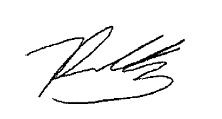 Email: zrobe47@eq.edu.auSigned: Date: 01/02/2022Approval (only required for high or extreme risk activities)Approval (only required for high or extreme risk activities)Approval (only required for high or extreme risk activities)Approved as submittedApproved as submittedApproved with the following conditions:Approved with the following conditions:Not approved for the following reasons:Not approved for the following reasons:Visiting staff approved to facilitate activity:Visiting staff approved to facilitate activity:Visiting staff approved to facilitate activity:Signed (visiting school principal):Signed (visiting school principal):Date: